ORDER OF WORSHIP  * Indicates, please stand if able.17th Sunday after Pentecost/World Communion Sunday                   October 2, 2022.   9 am.                                                                                                                                                             Liturgist: Tom EppsWELCOME, PASSING THE PEACE OF CHRIST, & ANNOUNCEMENTS 		  INVOCATIONGlorious, liberating God, Thank you bringing us together on this Sabbath day to worship you. Nourish us with your word. Guide us into holy living with your love. Fill this space with your grace that is sweeter than honey and revive our souls with your laws that are more desired than gold. As we celebrate World Communion Sunday, we rejoice in the ways that your church is connected through your son, Jesus Christ. Bless our special offering today so that the gifts we present will be multiplied and shared with faithful students around the world. As we praise you today, let the words of our mouth and the meditation of our heart be acceptable to you. Amen.*CALL TO WORSHIP L: We gather, as God's people, bringing our fears and pain, knowing that when our spirits have grown        cold,P: God rekindles the gift of faith in us.L: We gather, as God's people, hanging our broken hearts on the branches of the tree of life, knowing       that while friends may turn against us,P: God transforms enemies into sisters and brothers.L: We gather, as God's people, hungering for healing and hope, knowing that even when life is no       picnic,P: God prepares a feast for us.*OPENING PRAYER   Spirit of God, enlighten our hearts to the reality of divine presence in our midst. Let our worship be pleasing in your sight, so that our gathering is an experience of deep communion with you and one another. In the name of Jesus Christ, this is our prayer. Amen.*OPENING HYMN      	                 Children of the Heavenly Father                               #141CHILDREN’S TIME                          	  					                Tom Epps                                                                                                                                                                                                                                                                                                                 RECOGNITION OF NEW MEMBERS                                                         Joe & Maria WilliamsJOYS AND CONCERNSPRAYER OF CONFESSIONMerciful and forgiving God, we need a spirit of love and acceptance to flood into our lives this day. Even though we celebrate World Communion Sunday with the giving of the precious bread and of the beloved wine, still we harbor anger and vehemence against others. We act out of frustration rather than love. We hoard your gifts and only grudgingly share our bounty with others. We find ways to turn our backs on you, claiming that other things are more important than our faith. And then in the midst of struggle and strife, we come back to you, awash in tears and sorrow. We plead for your help and salvation. Remind us again, O Lord, that your love has always and will always be with us. You have called us to be witnesses to the good things that can happen when we follow your ways. You have asked us to reach out, across our borders, our oceans, our fears to others with the reconciling love of your Son Jesus Christ. Heal us from our selfishness and our apathy. Give us courage and strength for the ministries in which you have placed us. For we ask these things in Jesus’ Name. AMEN.WORDS OF ASSURANCE From the beginning of all creation, God’s word was love. That love has been lavished upon you, not because you did anything to earn it, but because it is God’s great gift to you. Live in that love and bring peace to others. AMEN.PASTORAL PRAYERTHE LORD’S PRAYER (In Unison)						                  Our Father, who art in heaven, hallowed be thy name. Thy kingdom come, thy will be done on earth as it is in heaven.  Give us this day our daily bread. And forgive us our trespasses, as we forgive those who trespass against us. And lead us not into temptation, but deliver us from evil. For thine is the kingdom, and the power, and the glory, forever.  Amen.BRINGING OUR GIFTS TO GOD WITH GRATEFUL HEARTSWhat will buy us peace? What is the price of security? What do we have, what can we hold onto, that will ensure that we will live all our days in comfort? What do we own that is not a gift from the One of abundant grace? Nothing we can own will buy true peace. Real security is priceless. Only the Holy Spirit, the Comforter, can assure us that we will be comfortable or comforted. All things come from the One of abundant grace. Let us give generously, in token of the abundance of our thanks.SPECIAL MUSIC                                     One World, One Communion                                     Choir*DOXOLOGY  	            “Praise God, from Whom All Blessings Flow”                            #95 *OFFERTORY PRAYER                                                                                              SCRIPTURE                                                                         	                           Ephesians 4:1-6                                                                      HYMN OF PRAISE                               O God Beyond All Praising                                   #2009                                                                                                                                                                     MESSAGE	                           “One in the Spirit and the Gospel”                      Rev. ShonHOLY COMMUNION                                                                                                      #13-15CLOSING HYMN                                    Without Seeing You                                                #2206*BENEDICTION                                                                                                        Rev. ShonPOSTLUDE                                                                                                   Matthew Schluntz                                                              SCRIPTURE: Ephesians 4:1-6As a prisoner for the Lord, then, I urge you to live a life worthy of the calling you have received. 2 Be completely humble and gentle; be patient, bearing with one another in love. 3 Make every effort to keep the unity of the Spirit through the bond of peace. 4 There is one body and one Spirit, just as you were called to one hope when you were called; 5 one Lord, one faith, one baptism; 6 one God and Father of all, who is over all and through all and in all.ANNOUNCEMENTS:PRAYER FAMILIES: Pray for all those who need healing, or have health issues.  Specifically, pray for Karen Dolsey, Madyson Schultz, Nancy Iuliano, and Edward Brauner. Also continue to pray for those in Ukraine and other areas of the world where people are suffering.FRESH EXPRESSIONS:  Today at 10:30am, at the Church.  All are welcome.    WEDNESDAY NIGHT CONNECTIONS: Sept 21st at 5 pm. All are invited. This weeks’ sponsor is the Youth Group.    UNITED WOMEN IN FAITH:  monthly meeting on October 3 at the church.  A supper of soup, rolls, and dessert will be served at 5:30pm followed by a faith message. Dana Rave will present the program Family, Faith, and Flowers at 6pm. All women are invited to join in fellowship.    HOSPITAL BED:  Anyone in need of a Hospital Bed for free, call 715-257-0097.  TRUNK OR TREAT:  Monday October 31, 5-7pm.  Reserve your vehicle spot by Monday October 24th     by contacting the church office.  Donations of candy or monetary donations towards candy purchases should be brought to the office.  If interested call the office or email at brfumc@gmail.com or contact Suzanne at 715-896-0224 or email suziegoldsmith@hotmail.com.    SCRIP CARDS: When you are thinking of ideas for gift giving or personal use, consider Scrip cards.     Stop at the gathering area on Sundays or call Marcia at 715-284-3346    USHERS/GREETERS:  Diane and Pat Moe   THIS WEEK AT THE CHURCH:Monday:	United Women in Faith		5:30 pmWednesday:	Children Class			4:30 pm   Pre Confirmation	    5:00 pm	                                   	Wednesday Connections	4:45 pm   Youth		    6:00 pmChoir				6:15 pm   Confirmation                   7:00 pmBell Choir		             7:15 pmBlack River FallsUnited Methodist Church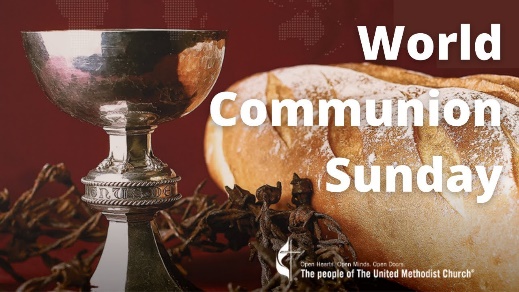 `Mission statement:"To make disciples of Jesus Christ for the transformation of the world by proclaimingthe good news of God's grace and by exemplifying Jesus' command to love God andneighbor, thus seeking the fulfillment of God's reign and realm in the world."       PASTOR			  Rev. Inwha Shon	ORGANIST			  Matthew Schluntz                                    MUSIC DIRECTOR                Amanda Lang100 North Fourth Street, Black River Falls, WI. 54615                                                Phone:  715-284-4114    Office Hours: 8 am-4 pm	Website: brfumc.org & Black River Falls United Methodist Church Facebookbrfumc at YouTube